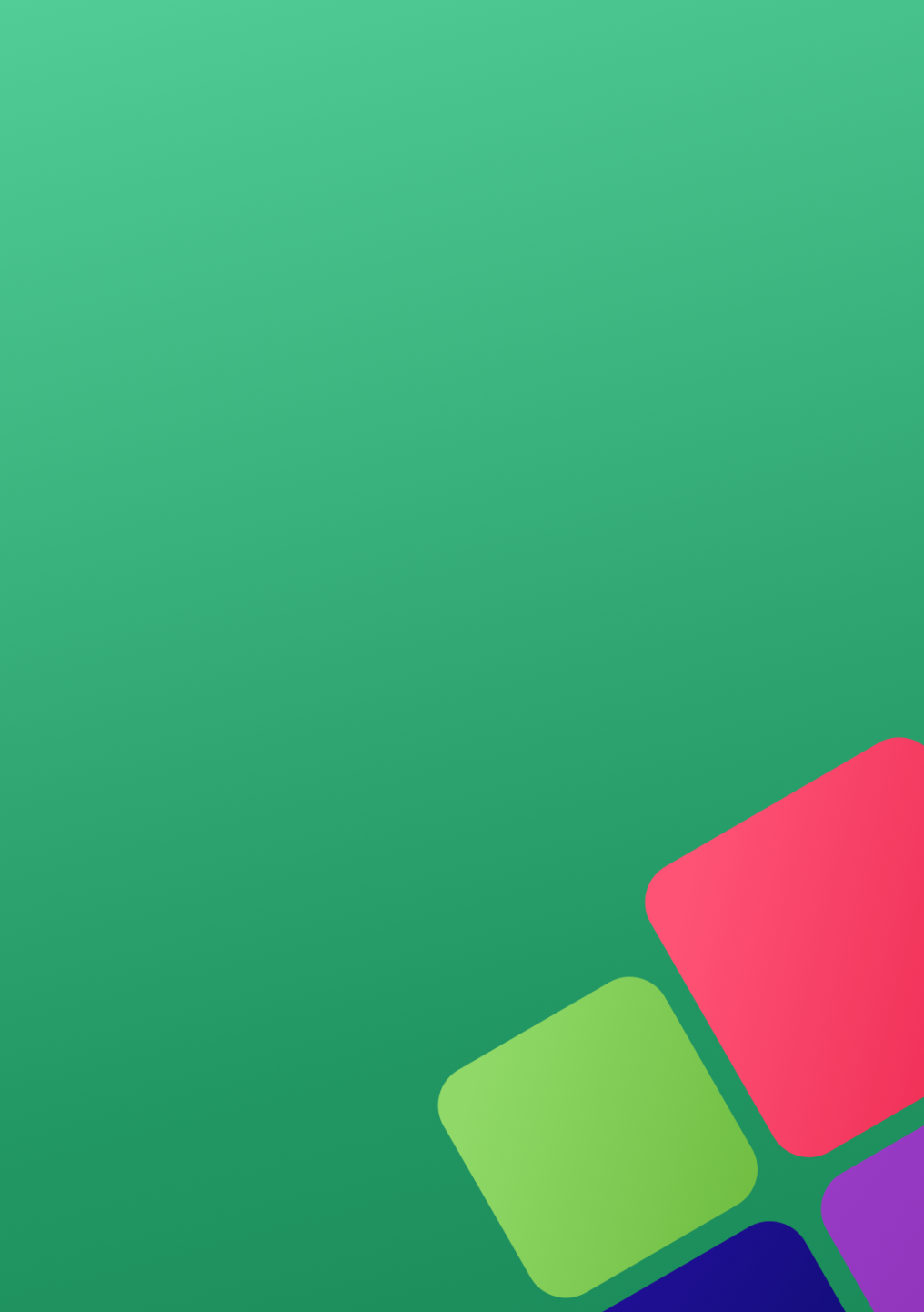 Учебно-познавательная игра  «Новая песня о Кузбассе» Учебно-познавательная игра, направленна на формирование новых знаний, развитие мышления, памяти, наблюдательности и создание у обучающихся положительного эмоционального настроя.СодержаниеВведение   ………………………………………………………………………...…31 Назначение учебно-познавательных игр   …………………………….………..42 Предназначение игры «Новая песня о Кузбассе»    ……………………………5Ход игры    ………………………………………………………………………….6Заключение   ………………………………………………………………….…...11Список интернет-источников   ………………………………….……………….12Приложение   …………………………………………………………….………..13Сделать серьёзное занятиедля ребёнка занимательным –вот задача первоначального обучения.К. Д. Ушинский.ВведениеАктивизировать учебный процесс, добиться устойчивого внимания можно, зная, что среди всех мотивов учебной деятельности самым действенным является познавательный интерес, возникающий в процессе учения. Он не только активизирует внимание, умственную деятельность в данный момент, но и направляет ее к последующему решению различных задач. Устойчивый познавательный интерес и внимание формируются разными средствами. Одним из них является учебно-познавательная игра.Все необычное, неожиданное вызывает у детей богатое своими последствиями чувство удивления, живой интерес к процессу познания, помогает усвоить любой учебный материал.Игра ставит ученика в условие поиска, пробуждает интерес к победе, а отсюда стремление быть быстрым, внимательным, ловким, собранным, уметь четко выполнять задания, соблюдать правила игры.Учебно-познавательная игра может использоваться и как форма обучения, и как самостоятельная игровая деятельность. Ее систематическое применение способствует повышению эффективности психолого - педагогической работы по развитию внимания у детей.  Из всего выше изложенного следует, что через учебно-познавательную игру учитель может повысить у учащихся не только внимание на уроке к слову и действию учителя, она приучает детей думать, проникать в суть явлений, делает учащихся активными участниками учебно-воспитательного процесса.А от того, насколько сознательно, творчески, с желанием будут учиться дети, зависит их дальнейшая самостоятельность, их мышление, умение связывать теоретический материал с практикой. Именно при умелом руководстве со стороны взрослых игра способна творить чудеса. Ленивого она может сделать трудолюбивым, незнайку – знающим, неумелого – умелым. Словно волшебная палочка, игра может изменить отношение детей к тому, что порой им кажется слишком обычным, скучным.Назначение учебно-познавательных игр Без учебно-познавательных игр, без творческого воображения невозможно представить полноценное обучение. Очень важно, чтобы мир природы, фантазии, творчества, окружающий детей до школы, не закрывался перед ребенком классной дверью.В игре воспитывается сознательная дисциплина, дети приучаются к соблюдению правил, справедливость, умение контролировать свои поступки, правильно и объективно оценивать поступки других. Игра для детей – важное средство самовыражения, проба сил. И что очень важно, игра сближает взрослых и детей, помогает установить более тесный контакт.Исследователями проверено и доказано резкое возрастание у детей интереса к учебным действиям, если они включены в игровую ситуацию. Учебные задачи становятся для учащихся более доступными. В учебно-познавательной игре дети попадают в ситуации, позволяющие им критически оценивать свои знания в активном действии, приводить эти знания в систему.Предназначение учебно-познавательной игры «Новая песня о Кузбассе»Игра «Новая песня о Кузбассе» предназначена для создания образа Кемеровской области ( Кузбасса) посредством молодежного гимна, расширения представления о городах и гимнах Кузбасса, увеличения степени патриотизма школьников, развития коммуникативных навыков, умений организовать совместную работу и креативность мышления. Главный принцип игры – включение в работу и головы (рассудка – добывание информации), и сердца (проявление творчества, фантазии, эмоций, обязательность нравственного аспекта изучения проблемы), и рук (результат должен быть наглядным, материализованным).Цель игры: Создание образа области  посредством молодежного гимна, расширение представления о городах и гимнах  Кемеровской области, увеличение степени патриотизмаЗадачи: обучающие - организовать деятельность учащихся  по изучению нового материала; - приобщить учащихся к проектной деятельности; - повысить уровень информационной культуры учащихся;воспитывающие - формировать активную гражданскую позицию и патриотизм; - создать положительную мотивацию к изучению материала;- воспитать чувство коллективизма на основе совместной деятельности.развивающие - развить коммуникативные навыки, умение организовать совместную работу, креативность мышления;- развивать творческие способности учащихся; умение работать в коллективе;- содействовать развитию умений осуществлять самоконтроль и самооценку учебной деятельности.Дидактическое оснащение: раздаточный материал (тексты гимнов городов КО),  зрительные опоры, рабочее поле (карта Кемеровской области), состоящее из пазлов.Ход игрыОрганизационный моментЗдравствуйте, ребята! Меня зовут Ольга Владимировна, я, заместитель директора по воспитательной работе в МБОУ «Гимназия №2» г. ТаштаголаНачалом сегодняшнего занятия будет игра «Здравствуйте». Поздороваемся сначала по-европейски (рукопожатие), по-японски (поклоны), по современному (дай пять).Занимайте свои места.2. Целевая установка и мотивацияСегодня мы с вами поиграем в учебно-познавательную игру  «Новая песня о Кузбассе»Целью нашей игры является создание  песни, посвящённой Кузбассу. Работать мы будем с текстами гимнов городов Кемеровской области.  Может быть, вам покажется что, материал совершенно не компонуется, но если подойти к проблеме творчески, то уверяю вас в конце занятия мы всей командой  споём новою песню о Кузбассе.  Задача этапа: создать у учащихся рабочий настрой, деловую обстановку, целевую направленность; мобилизовать учащихся на учебную деятельность.Преподаватель- объявляет тему занятия;- определяет цель занятия;- определяет значение полученных знаний в практической деятельности.3. Актуализация знаний и умений. Задача этапа: приобщить учащихся к проектной деятельности;  создать условия для активизации творческих способностей; обеспечить развитие коммуникативных умений.Скажите что такое бит? (ответы детей)
Слово beat можно перевести как «стук» или «ритм». Бит- удар - такт в музыке. Молодцы. Мы разобрались с вами, что такое БИТ.А кто-нибудь умеет отбивать бит? (ответы детей)Вот этим - то мы сейчас и займёмся. И начнём мы с самого простого.кулак - ладонь – кулак – кулак – ладоньЗамечательно, у нас с вами получается отбивать бит, но это только начало сейчас мы будем петь, точнее читать. А читать мы будем гимны городов Кемеровской области.А вы знаете, что такое гимн? (ответы детей)Гимн — песня, восхваляющая и прославляющая кого-либо или что-либо.Подскажите мне, сколько в Кемеровской области городов? (ответы детей,20) И у каждого города есть свой гимн или песня, которая восхваляет, прославляет, рассказывает славную историю  города. Сейчас я вам предлагаю познакомиться с некоторыми гимнами городов нашей области.  4. Применение знаний в новой учебной ситуации. Работа с раздаточным материаломЗадача этапа: организовать деятельность учащихся по закреплению материала.У вас на столе пазлы. Возьмите, пожалуйста, по одному пазлу. Теперь возьмите листы с названием города, который соответствует пазлу. Перед вами тексты гимнов городов Кузбасса. Обратите внимание, в тексте, красным  выделены фрагменты, вот их- то, как раз, мы и будем читать под наш бит. Как правильно читать? Нам нужно попасть в такт.  Такт содержит 4 бита. Как правило удары приходятся на 2-ой и 4-ый бит в каждом такте. (пример зачитать) С предгорий Кузбасса летит твоя слава,
Как песня звенит над великой страной,
Кузнецкого края родная держава
Могучий, сибирский наш город родной.Покоряет угольные недраИ штурмует космос и моря.Город мой, тобой гордятся людиИ гордится Русская Земля!При этом вовсе не обязательно, чтобы ваша читка была идентична другому исполнителю – вы можете растягивать слова, добавлять свои интонации, делать паузы. В общем, не бойтесь экспериментировать, ведь пока это только тренировка. Попробуйте текст наложить на  бит, не забываем обращать внимание на стол. На это у вас 30 секунд. Получилось? Это же возможно?С музыкальной точки зрения, переделка гимна с новыми аранжировками — это достаточно интересно и забавно, если это сделать талантливо.Так давайте это сделаемМы все начинаем бить  БИТ. Для нас с вами важно,  чтобы нашу песню услышали. Поэтому и тональность исполнения нашего бита должна быть не громкой. Обратите внимание на свой порядковый номер, а  начинаем мы, конечно, с цифры 1.  Саша начинает читать текст. Замечательно, теперь, пожалуйста, прикрепи пазл на карту Кемеровской области.  Итак, по порядку.  1. Гимн НовокузнецкаС предгорий Кузбасса летит твоя слава,
Как песня звенит над великой страной,
Кузнецкого края родная держава
Могучий, сибирский наш город родной.2. Гимн Анжеро-СудженскаГород родной, самый любимый,
Славен в веках ты своими людьми!
Анжеро-Судженск, неповторимый,
Цвети, развивайся и долго живи!3. Гимн БеловоНа карте Кузбасса есть город Белово. Трудяга, с нелёгкой, но славной судьбой.Его биография снова и снова Слагается правдой его трудовой. 4. Гимн МеждуреченскаСтрокою яркой, летописной 
И с будущим, в котором мы сильны, 
Наш славный Междуреченск живописно 
Вплетается в историю страны.5. Гимн  города  Ленинска - КузнецкогоКрепни, молодецкая Поколений связь,Ленинска-Кузнецкого Именем гордясь!6. Гимн г. ОсинникиЧёрное золото, небо синее!
Гордо несёт  имя город ОСИННИКИ!7. Гимн г. КиселёвскаГород Киселевск, гордимся мы по правуИсторией твоей и трудовою славой.8. Гимн г. ПрокопьевскПокоряет угольные недраИ штурмует космос и моря.Город мой, тобой гордятся людиИ гордится Русская Земля!9.  МариинскВстал над Кией-рекойМариинск - город мойНа земле необъятной России10. Юрга
Сибири твёрдая опора,
Транссиба прочное звено:
С тобою все, кто сердцем молод,
Кому Россия дорога…
Славься, город величавый!
Процветай, Юрга!11. ПолысаевоНад землею рассветное зарево,Легкий ветер прозрачен и свеж.Хорошо, что ты есть, Полысаево,Полысаево – город надежд.12. МыскиМы любим Россию,
Гордимся Кузбассом – 
Заслуги его велики,
Но сердце и силы
Тебе мы подарим,
Наш город любимый – Мыски!13. ТопкиТебя мы славим песней и трудом,Могучими крестьянскими руками.Пусть радость входит в каждый новый домИ длится процветание веками14. ГурьевскВ огне металлургических печейРождалась наша будущая славаМы помним всех отцов и матерей,Чьи подвиги отлиты из метала15. ТаштаголПродолжается жизнь! И о чем там судьбу ни проси я,Я стократ повторю, что работа - всему голова.Восславляя Кузбасс, мы в трудах восславляем Россию,И пока будет так – будет наша Россия жива!Для  более яркого завершения нашей песни. Предлагаю добавить 2 строки.Я. Здесь сила одна, здесь вера одна!
Гордится Кузбассом наша страна!
Вы увидели их в конце текстов. Давайте попробуем все вместе  их исполнить. Репетиция состоялась. Теперь мы готовы спеть новую песню о Кузбассе. Не забываем свой порядковый номер. Я предлагаю Вам встать. Вы можете дополнить нашу песню характерными для реп-исполнения движениями. Играет фоном музыка.5. Подведение итогов занятия. РефлексияСегодня мы с вами познакомились только с 15 гимнами городов Кузбасса, а  как вы помните их 20?, а ещё есть другие города,  посёлки. Каждый должен ответить на 3 вопроса и исполнить БИТ.Что было нового?Что было полезного?Что я могу завтра сделать по-другому?Рефлексия А сейчас я прошу вас исполнить БИТ, и  тональность вашего исполнения подскажет мне, понравилось ли вам  занятие (сама исполняю бит)И мне очень приятно было работать с вами. Спасибо. Всего вам доброго, до свидания.ЗаключениеВ ходе учебно-познавательной игры «Новая песня о Кузбассе» все участники почувствовали себя  реперами,  узнали или уточнили, что такое бит и научились отбивать БИТ руками. Участники   игры читали РЕП в такт БИТа  и, работая с текстами гимнов городов Кемеровской области, сложили  новую песню о Кузбассе.Список интернет-источниковВикипедия, https://ru.wikipedia.org/wiki/Заглавная_страницаПриложени11. Текст гимна  города НовокузнецкаС предгорий Кузбасса летит твоя слава,Как песня звенит над великой страной,Кузнецкого края родная державаМогучий, сибирский наш город родной.Сполна ты изведал удачи и беды,И тяжесть войны, и счастливый рассвет.Хранит легендарная площадь ПобедыВеличие тех героических лет.Припев:Новокузнецк, наш город,Душой красив и молод,Тебе останусь верным навсегда.Прямой дорогой честиИдём по жизни вместеСроднила нас с тобой одна судьба!Стоит, как хранитель истории нашей,Кузнецкая крепость над Томью – рекой.Мы знаем — ты станешь уютней и краше,Наш труженик славный, наш город родной!С предгорий Кузбасса летит твоя слава,Как песня звенит над великой страной,Кузнецкого края родная державаМогучий, сибирский наш город роднойПрипев:Новокузнецк, наш город,Душой красив и молод,Тебе останусь верным навсегда.Прямой дорогой честиИдём по жизни вместеСроднила нас с тобой одна судьба!Здесь сила одна, здесь вера одна!Гордится Кузбассом наша страна!2. Текст гимна города Анжеро-СудженскаВ Кузбассе великом, в Сибири широкойСтоит город наш с не простою судьбой.С тайги, рудников, от шахтерских истоковБыл рост его славный, большой, трудовой.Город родной, самый любимый,Славен в веках ты своими людьми!Анжеро-Судженск неповторимыйЦвети, развивайся и долго живи!В единстве с народом ты креп год от года,Частичка России, нет сердцу милей.Здесь радует все, даже синь небосводаМы родиной малой гордимся своей!Город родной, самый любимый,Славен в веках ты своими людьми!Анжеро-Судженск неповторимыйЦвети, развивайся и долго живи!Трудом и сегодня тебя прославляемОдною семьею здесь дружно живемИсторию предков мы чтим, сохраняемИ славу по - праву тебе мы поем!Здесь сила одна, здесь вера одна!Гордится Кузбассом наша страна!3. Текст гимна города БеловоНа карте Кузбасса есть город БеловоТрудяга с нелёгкой, но славной судьбой.Его биография снова и сноваСлагается правдой его трудовой.Делами людскими гордится по праву.Шахтёрскою гвардией он знаменит,Сегодня ему воспеваем мы славуИ пусть по Кузбассу та слава гремит.Припев:Мой город идёт твёрдой поступьюВперёд по Кузнецкой земле.Вместе строим свою Трудовую семью.И слагаем мы песни о тебеО тебе!Наш город достойно встречает рассветы,Отчизну своим согревая теплом.Здесь свято отцовские чтятся заветыБеловскую землю прославим трудом.В сердцах не ослабнут порыв и стремленье,Сегодня в успех верит каждый из нас,И подвиг свершит не одно поколеньеТобою, Белово, гордится Кузбасс.Припев:Мой город идёт твёрдой поступьюВперёд по Кузнецкой земле.Вместе строим свою Трудовую семью.И слагаем мы песни о тебеО тебе!Здесь сила одна, здесь вера одна!Гордится Кузбассом наша страна!4. Текст гимна города МЕЖДУРЕЧЕНСКА В объятьях рек и гор таёжных, Жемчужиной на солнце заиграв, Родился город, на мечту похожий, Шахтёрской славой для России став. Припев: Родина моя Междуреченск, Заповедный край, Томуса, Славься, город наш, живи вечно, Новостройками держи небеса. В кузбасском ритме созиданья Трудом, что многогранен, многолик, Творится нами дело процветанья. И в том для нас грядущий день велик. Припев. Строкою яркой, летописной И с будущим, в котором мы сильны, Наш славный Междуреченск живописно Вплетается в историю страны.Здесь сила одна, здесь вера одна!Гордится Кузбассом наша страна!5. Текст гимна города Ленинска - КузнецкогоРазливаясь по просторам,Тихо плещется Иня,А над ней шахтёрский городВ блеске солнечного дня.Где копры под ветром колкимВидят птичьих стай полёт,Вышли спутники – посёлкиСловно в звёздный хоровод.Припев:  Нам стареть  не веленоСединой веков,Пусть живёт  уверенноГород горняков.Крепни, молодецкаяПоколений связь,Ленинска-КузнецкогоИменем гордясь!Припев.Хорошо встречать рассветыПод напев такой простой,Но шахтёров ждёт планетаС чёрным золотом пластов.Открывали стройкой рудникПервой шахтою «Успех».У кольчугинцев и в будниСтал он символом для всех.Припев.В память тем, кто бой изведал,Уголь фронту добывал,Встал на площади «Победы»Грозных дней мемориал.Всем нам душу, он тревожит,А вокруг цветов прибой…Ты мне стал еще дороже,Город с доблестной судьбой!Припев.Здесь сила одна, здесь вера одна!Гордится Кузбассом наша страна!6. Текст гимна города ОСИННИКИНаш город родной, с открытой душой,прекрасные парки, большие домаСомнения нет, ещё сотни лет, ни кто не забудет твои имена!Пусть годы летят, ни шагу назад,В сердцах не угаснет стремленье вперёд!Мы дети твои, мы память храним!Здесь каждый из нас своё счастье найдёт!Богом храним, средь холмов и равнин,ОСИННИКИ!С детства нам дороги эти леса и поля!Чёрное золото, небо синее!Гордо несёт  имя город, ОСИННИКИ!Здесь души людей, здесь много идей,Чтоб сделать прекраснее город родной!Тут птицы поют, тут любят и ждут!Вновь новый маршрут, нас увозит домой!Из пепла восстал, и на пьедестал,Шагнул и вознёс к небесам купола!Здесь сила одна, здесь вера одна!Гордится Кузбассом наша страна!Здесь сила одна, здесь вера одна!Гордится Кузбассом наша страна!7. Текст гимна КИСЕЛЕВСКОГО ГОРОДСКОГО ОКРУГАПрипев:Город Киселевск, гордимся мы по правуИсторией твоей и трудовою славой.Да будет светлый, добрый мир с тобой,Киселевск - любимый город мой.Пусть будет светлый, добрый мир с тобой,Киселевск - любимый город мой.Каждый новый день свой начиная,Время темп рабочий задает.И трудом Кузбасс наш прославляя,Город дышит, строится, растет.Здесь когда-то с Киселевских копейНачал биться пульс твой трудовой,И, как наши прадеды и деды,От души мы любим город свой.Припев..Жизнь не затихает городская,Здесь нам быть единою семьейИ, мечты в реальность воплощая,Делать краше город свой родной.Новостроек краны рвутся в небо,Время строить, время обновлять,Трудовые совершать победы,Начатое дело продолжать.Припев:Пусть сияет солнце над тобою,Дети новой сменою растутИ, счастливою гордясь судьбою,Родиною Киселевск зовут.В купол неба, обгоняя ветер,Вновь летит веселый детский смех.Много разных городов на свете,Киселевск - ты мне дороже всех.Здесь сила одна, здесь вера одна!Гордится Кузбассом наша страна!8. Текст гимна города ПрокопьевскаВозвышаясь крепким монолитомНад своей красавицей землей,Мой Прокопьевск, мой любимый город,Светит яркой, пламенной звездой.Развернул ты мощь свою и силу,О тебе узнала вся странаЗа труды, достойные наградыЛучшие медали, ордена.Припев:Мой Прокопьевск - вера и надежда,Отчий дом и крепкий наш оплот,Твой народ, сибирский, величавый,Будущее наше создает.Покоряет угольные недраИ штурмует космос и моря.Город мой, тобой гордятся людиИ гордится Русская Земля!Процветай, Прокопьевск, год от годаИ шагай уверенно в века.Купола под солнцем золотыеНас зовут на добрые дела.Реет флаг над чистым небосводом -Это символ мира и труда.Мы с тобой, родной, любимый город,Остаемся вместе навсегда!Здесь сила одна, здесь вера одна!Гордится Кузбассом наша страна!9. Текст гимна Мариинского муниципального районаХранят безмолвно горы АрчекасаУ времени веками на посту.Частицу малой Родины Кузбасса,Величие ее и красоту.Рождался он с казацкою заставойОт хижин земляных шел в этажиИ вырос нашим предкам, в честь и славуРодной для нас сибирский сторожил.ПРИПЕВ:Встал над Кией-рекойМариинск- город мойНа земле необъятной России,В крепкой дружбе святойС ней в дороге однойДай же бог, тебе веры и силы.Под перезвон  в колокола литыеНаш предок, видно Кийскому не зряДано тебе имя МарияС благоволенья русского царя.Сменялись поколения и строи.Ты выстоял невзгодам вопреки.Живут уже столетия с тобоюОдной большой судьбою земляки.ПРИПЕВ:Встал над Кией-рекой Мариинск- город мойНа земле необъятной России.В крепкой дружбе святойС ней в дороге однойДай же бог тебе веры и силы.Цвети и здравствуй, МАРИИНСК!Здесь сила одна, здесь вера одна!Гордится Кузбассом наша страна!10. Текст гимна города ЮргаСлавься, город величавый,В день грядущий устремиМечты, воспетые державой,И крылья улиц вдоль Томи:В июльский зной и зимний холодПрекрасны эти берега…Храни нас, светлый город,И процветай, Юрга!Здесь раскинулся раздольноОтчий кемеровский край,Где вместе мы растим достойноСвершений добрых урожай,И «Машзавода» звучный молот -Как гимн родного очага...Храни нас, светлый город,И процветай, Юрга!Созидать легко и спороНа века тебе дано, -Сибири твёрдая опора,Транссиба прочное звено:С тобою все, кто сердцем молод,Кому Россия дорога…Славься, город величавыйПроцветай, Юрга!Здесь сила одна, здесь вера одна!Гордится Кузбассом наша страна!11. Текст гимна города Полысаево«Есть добрый городок»Есть добрый городок,В котором я живу,Где солнечный потокПронзает синеву,Где птицы на зареКричат пора, пора.И в школы в сентябреСпешит вновь детвора.Над землею рассветное зарево,Легкий ветер прозрачен и свеж.Кто назвал тебя так – Полысаево,Полысаево – город надежд.Есть много городов,Где свой полет и ритм,И сотни нежных словИм кто-то говорит.Живут в сиянье днейОни векам сродни,Но юности твоейЗавидуют они.Над землею рассветное зарево,Легкий ветер прозрачен и свеж.Хорошо, что ты есть Полысаево,Полысаево – город надежд.Вновь полдень голубой,Распахнут неба зонт.Пусть шире будет твойШахтерский горизонт.Пусть облака плывут,Как лебеди вдали,И тополиный пухКасается земли.Здесь сила одна, здесь вера одна!Гордится Кузбассом наша страна!12. Песня о городе МЫСКИВ сибирских просторах, тайгою богатых,Где Шории Горной чарует покой,В кольце Томи синей на склонах покатыхПривольно раскинулся город родной.Мы любим Россию,Гордимся Кузбассом – Заслуги его велики,Но сердце и силыТебе мы подарим,Наш город любимый – Мыски!Рожденьем своим ты обязан природе:Она здесь открыла запасы свои.Но главное всё же богатство – в народе,Ведь люди – залог процветанья земли.Хорош ты весною, в сияньи разливов,И летом, в цвету, и в глубоких снегах…Мыски – город угля, энергии, славы,Он наша надежда, он наша судьба.Мы любим Россию,Гордимся Кузбассом – Заслуги его велики,Но сердце и силыТебе мы подарим,Наш город любимый – Мыски!Здесь сила одна, здесь вера одна!Гордится Кузбассом наша страна!13. Гимн Топкинского районаРайон Топкинский - щедрая земля И рек молочных гордое теченье.Луга и пашни, фермы и поля,Послушные труду и вдохновенью.Ты даришь нам заботу и тепло,Ты даришь мир и будущее детямИ каждое Топкинское селоНам кажется прекраснейшим на светеТопкинский край, мы связаны судьбойИ твой простор мы всей душою любимТопкинский край, мы счастливы с тобойЖиви, цвети и пой на радость людямТебя мы славим песней и трудом,Могучими крестьянскими руками.Пусть радость входит в каждый новый домИ длится процветание векамиТопкинский край. Мы связаны судьбойИ твой простор мы всей душою любимТопкинский крайМы счастливы с тобойЖиви, цвети и пой на радость людямЗдесь сила одна, здесь вера одна!Гордится Кузбассом наша страна!14. Гимн города ГурьевскаРождаются как люди города,Примеров у истории не малоВ далёкие тридцатые годаДля Гурьевска лишь юности началоМенялось время в тот нелёгкий векИ город наш менялся постепенноВ суровых буднях, он, как человекРаботал, жил и рос самозабвенноГурьевск -  сибирский городТы мне навеки дорогСлавный - Кузбасский городБудь счастлив, ты и молодВ огне металлургических печейРождалась наша будущая славаМы помним всех отцов и матерей,Чьи подвиги отлиты из металаКто в 41 шёл в неравный бойИ делал все для фронта, для победыИ здесь в тылу и на передовойЗа Родину сражались наши ДедыГурьевск -  сибирский городТы мне навеки дорогСлавный Кузбасский городБудь счастлив, ты и молодПод мирным небом нам расти с тобой,Воспитывать млодое поколеньеУ города с Сибирскою душойЕсть мудрость и любовь, и уваженьеЗдесь дом, что называется судьбойИстория, рожденная деламиИ люди здесь живут одной семьёйИ славят город Гурьевск вместе с намиЗдесь сила одна, здесь вера одна!Гордится Кузбассом наша страна!15. ГИМН ТАШТАГОЛЬСКОГО РАЙОНАЯ люблю город мой. Где однажды в горняцком забое,Среди сильных людей, я узнал, что такое руда.Так уж вышло само, что ты стал мне семьей и судьбою,И, поверь, город мой, я о том не жалел никогда.Таштагол!Ты стоишь непреклонно и гордоСреди царственных гор, над привольной таежной рекой.Таштагол!Ты родной и любимый мой город,И в сердца земляковВписан ты полновесной строкой.Как в былинах седых, возводили тебя наши деды.Закаляясь в годах, стал ты крепок и дивно хорош.В лихолетье войны добывал ты в забоях Победу,Да и в мирные дни ты по жизни достойно идешь.Таштагол!Ты стоишь непреклонно и гордоСреди царственных гор, над привольной таежной рекой.Таштагол!Ты родной и любимый мой город,И в сердца земляковВписан ты полновесной строкой.Продолжается жизнь! И о чем там судьбу ни проси я,Я стократ повторю, что работа - всему голова.Восславляя Кузбасс, мы в трудах восславляем Россию,И пока будет так – будет наша Россия жива!Восславляя Кузбасс, мы в трудах восславляем Россию,И пока будет так - будет наша Россия жива.Здесь сила одна, здесь вера одна!Гордится Кузбассом наша страна!Приложение 2Наглядный материал  при отбывании БИТа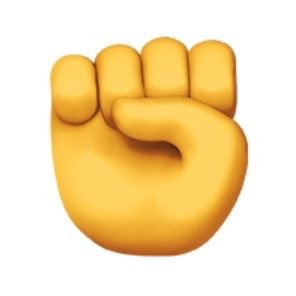 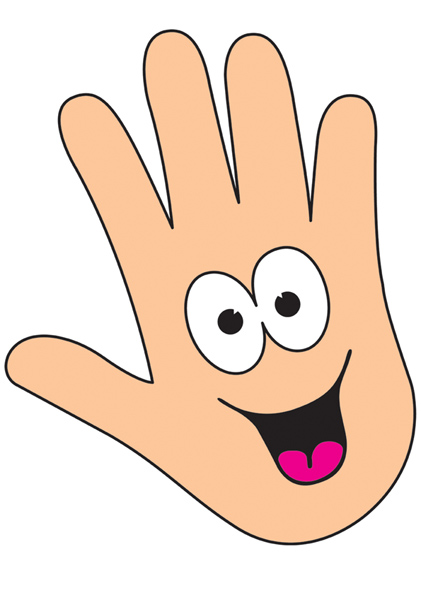 